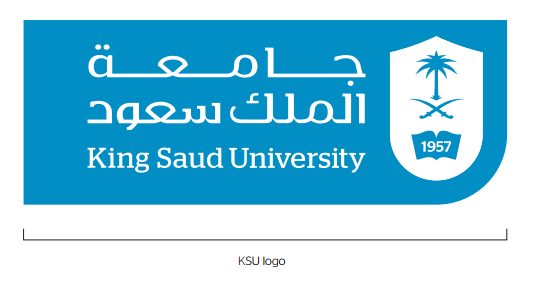 CBA Program course plan Guide: MarketingThe following is the course plan that should be followed for the above program.  Please check the required course that you intend on taking for the stated semester and arrange to discuss with your academic advisor when having questions about registering for course in different order.Top of FormFifth semesterSixth semester 103 ARAB Expository Writing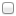  302 BUS International Business (PR/101BUS) 121 BUS Organizational Behavior (PR/101BUS) 302 MKT Marketing Research (PR/201MKT-107QUA) 207 QUA Bus Statistics (PR/101BUS) 330 BUS Managerial Skills (PR/101BUS) 210 BUS Legal Environment of Business (PR/101BUS) 371 BUS Operations Management (PR/101BUS) 301 MKT Consumer Behavior (PR/201MKT) Elective………………………………………………………………… Elective………………………………………………………………… Elective…………………………………………………………………Seventh semesterEighth semester 214 BUS Ethics & Social Resp. PR/101BUS-200FIN-201MKT 403 MKT Electronic Marketing (PR/201MKT) 401 MKT Marketing Communications (PR/201MKT)  410 MKT Strategic Marketing (PR/107QUA) 402 MKT Distrib. Man. & Market. Ins. (PR/201MIS-201MKT) 411 BUS Strategic Man. (PR/101BUS-200FIN-201MKT) Elective………………………………………………………………… Elective………………………………………………………………… Elective………………………………………………………………… Elective…………………………………………………………………ElectivesIslamic Studies (8)Islamic Studies (8)Electives from MKT Dept. (6)Electives from MKT Dept. (6)Electives from other Dept. (9)Electives100 IC Studies in Prophet Biography100 IC Studies in Prophet Biography303 MKT Salesmanship &Sales Management (PR/201MKT)303 MKT Salesmanship &Sales Management (PR/201MKT)103 BUS Entrepreneurship (PR/101BUS) Electives101 IC Principles of Islamic Culture101 IC Principles of Islamic Culture304 MKT International Marketing (PR/201MKT)304 MKT International Marketing (PR/201MKT)104 PSY Introduction To PsychologyElectives102 IC Family in Islam102 IC Family in Islam452 MKT Service Marketing (PR/201MKT)452 MKT Service Marketing (PR/201MKT)132 PSY Social PsychologyElectives103 IC Economic System in Islam103 IC Economic System in Islam454 MKT Industrial Marketing (PR/201MKT)454 MKT Industrial Marketing (PR/201MKT)205 MC Speech Communication Electives104 IC Islamic Political System104 IC Islamic Political System455 MKT Products Management (PR/201MKT)455 MKT Products Management (PR/201MKT)211 ECON Money & Banking (PR/102ECON)Electives105 IC Human Rights105 IC Human Rights214 MIS Introduction to Databases (PR/201MIS)Electives106 IC Medical Jurisprudence106 IC Medical Jurisprudence220 FIN Investment Essentials (PR/200FIN)Electives107 IC Professional Ethics107 IC Professional Ethics307 QUA Business Forecasting (PR/207QUA)Electives108 IC Current Issues108 IC Current Issues327 ECON Knowledge Economics (PR/102ECON)Electives109 IC Development Role of Women109 IC Development Role of Women351 FIN Real Estate Finance & Investment (PR/220FIN)412 ECON Feasibility & Project Evaluation (PR/102ECON)Proposed Schedule for Academic Year/Semester:…………………………Proposed Schedule for Academic Year/Semester:…………………………Proposed Schedule for Academic Year/Semester:…………………………Proposed Schedule for Academic Year/Semester:…………………………Student Name:…….………………….……………………Student Name:…….………………….……………………Student ID:…………………………………………………..Student ID:…………………………………………………..Academic Advisor:……………………………………….Academic Advisor:……………………………………….Signature:…………………………………………………….Signature:…………………………………………………….